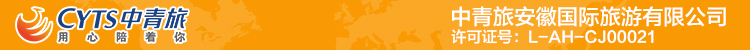 爱尚北京小包团行程单爱尚北京小包团行程安排费用说明其他说明产品编号AHPY20240506出发地安徽省目的地北京市行程天数5去程交通无返程交通无参考航班无无无无无产品亮点无无无无无D1D1行程详情各地-北京                                                              （不含餐 住北京）乘高铁/飞机前往首都北京，我们的工作人员会提前一天联系您，请务必保持手机畅通，接站/接机后入住酒店休息，全天自由活动。用餐早餐：X     午餐：X     晚餐：X   住宿无D2D2行程详情天坛公园（通票）/八大胡同/毛主席纪念堂/天安门广场/故宫深度游   （早餐  住北京）07:00—08:00：酒店叫早、在酒店享用丰盛的中西自助早餐。用餐早餐：儿童不占床不含早     午餐：X     晚餐：X   住宿无D3D3行程详情八达岭长城/奥林匹克公园/鸟巢水立方外景     （早餐 住北京）06:30—07:30：酒店叫早、在酒店享用丰盛的中西自助早餐。用餐早餐：儿童不占床不含早     午餐：X     晚餐：X   住宿无D4D4行程详情王府.和珅府邸（通票）/什刹海颐和园/清华外景/圆明园 （早餐 住北京）07：00—08:00：酒店叫早、在酒店享用丰盛的中西自助早餐。用餐早餐：儿童不占床不含早     午餐：X     晚餐：X   住宿无D5D5行程详情返回我社根据客人返程时间，中午 12 点退房前安排送站/送机，如不跟随送站客人请自行前往车站/ 机场）用餐早餐：儿童不占床不含早     午餐：X     晚餐：X   住宿无费用包含、交通：各地-北京往返高铁二等座，北京当地为空调旅游车。、交通：各地-北京往返高铁二等座，北京当地为空调旅游车。、交通：各地-北京往返高铁二等座，北京当地为空调旅游车。费用不包含1、客人在行程过程中所产生的一切额外费用1、客人在行程过程中所产生的一切额外费用1、客人在行程过程中所产生的一切额外费用预订须知1.行程时间安排仅供参考，具体时间安排和游览顺序可能按实际情况稍作调整。退改规则1.行程时间安排仅供参考，具体时间安排和游览顺序可能按实际情况稍作调整。保险信息《中国公民国内旅游文明行为公约》